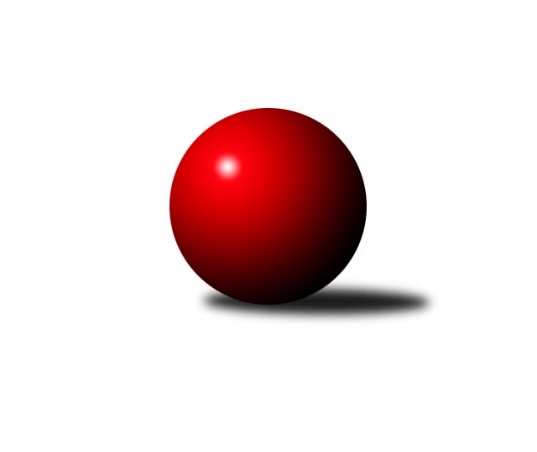 Č.13Ročník 2014/2015	10.1.2015Nejlepšího výkonu v tomto kole: 3462 dosáhlo družstvo: TJ Třebíč2. KLM B 2014/2015Výsledky 13. kolaSouhrnný přehled výsledků:TJ Sokol Husovice	- TJ Rostex Vyškov ˝A˝	3:5	3247:3353	9.0:15.0	10.1.KK Blansko 	- TJ Sokol Vracov	6:2	3442:3390	14.5:9.5	10.1.KK Slovan Rosice	- KK Zábřeh	2:6	3210:3254	9.5:14.5	10.1.Sokol Přemyslovice˝A˝	- TJ Spartak Přerov	1:7	3082:3178	7.0:17.0	10.1.TJ Třebíč	- TJ Horní Benešov ˝A˝	6:2	3462:3348	14.0:10.0	10.1.KK PSJ Jihlava	- TJ Opava˝A˝	7:1	3445:3310	14.0:10.0	10.1.Tabulka družstev:	1.	KK PSJ Jihlava	13	12	0	1	86.0 : 18.0 	206.5 : 105.5 	 3446	24	2.	TJ Třebíč	13	9	0	4	65.0 : 39.0 	176.0 : 136.0 	 3395	18	3.	TJ Rostex Vyškov ˝A˝	13	7	2	4	61.0 : 43.0 	183.0 : 129.0 	 3316	16	4.	KK Slovan Rosice	13	7	1	5	61.5 : 42.5 	167.0 : 145.0 	 3339	15	5.	TJ Sokol Vracov	13	7	1	5	54.5 : 49.5 	158.0 : 154.0 	 3314	15	6.	KK Blansko	13	7	1	5	53.5 : 50.5 	145.0 : 167.0 	 3335	15	7.	TJ Sokol Husovice	13	6	0	7	51.0 : 53.0 	159.0 : 153.0 	 3314	12	8.	KK Zábřeh	13	6	0	7	49.0 : 55.0 	149.0 : 163.0 	 3306	12	9.	TJ Horní Benešov ˝A˝	13	4	2	7	42.5 : 61.5 	143.0 : 169.0 	 3278	10	10.	TJ Opava˝A˝	13	3	1	9	32.0 : 72.0 	136.0 : 176.0 	 3282	7	11.	TJ Spartak Přerov	13	2	2	9	38.0 : 66.0 	140.0 : 172.0 	 3283	6	12.	Sokol Přemyslovice˝A˝	13	3	0	10	30.0 : 74.0 	109.5 : 202.5 	 3198	6Podrobné výsledky kola:	 TJ Sokol Husovice	3247	3:5	3353	TJ Rostex Vyškov ˝A˝	Tomaš Žižlavský	141 	 135 	 146 	122	544 	 1:3 	 572 	 149	145 	 132	146	Jiří Trávníček	Jan Machálek st.	130 	 132 	 145 	132	539 	 2:2 	 532 	 127	137 	 134	134	Eduard Varga	Jakub Hnát *1	134 	 111 	 142 	130	517 	 1:3 	 559 	 137	131 	 140	151	Tomáš Procházka	David Plšek	139 	 142 	 136 	135	552 	 3:1 	 545 	 149	133 	 129	134	Tomáš Vejmola	Miroslav Vejtasa	127 	 136 	 138 	130	531 	 0:4 	 590 	 139	160 	 148	143	Petr Pevný	Jan Machálek ml. ml.	145 	 157 	 128 	134	564 	 2:2 	 555 	 130	129 	 138	158	Luděk Rychlovskýrozhodčí: střídání: *1 od 52. hodu Pavel KošťálNejlepší výkon utkání: 590 - Petr Pevný	 KK Blansko 	3442	6:2	3390	TJ Sokol Vracov	Jakub Flek	135 	 125 	 128 	152	540 	 1:3 	 569 	 137	130 	 157	145	Tomáš Sasín	Miroslav Flek	145 	 134 	 122 	151	552 	 2.5:1.5 	 560 	 143	134 	 147	136	Vítěslav Nejedlík	Roman Flek	144 	 145 	 150 	153	592 	 2.5:1.5 	 588 	 157	141 	 137	153	Filip Kordula	Petr Havíř	143 	 149 	 162 	145	599 	 3.5:0.5 	 571 	 134	136 	 162	139	František Svoboda	Roman Porubský	139 	 170 	 112 	171	592 	 3:1 	 529 	 128	131 	 141	129	Radim Pešl	Martin Honc	139 	 152 	 136 	140	567 	 2:2 	 573 	 147	146 	 131	149	Jan Tužilrozhodčí: Nejlepší výkon utkání: 599 - Petr Havíř	 KK Slovan Rosice	3210	2:6	3254	KK Zábřeh	Dalibor Matyáš	143 	 123 	 154 	134	554 	 1:3 	 573 	 145	134 	 145	149	Michal Albrecht	Jiří Zemek	144 	 135 	 141 	141	561 	 3:1 	 509 	 133	144 	 105	127	Jiří Flídr	Adam Palko *1	131 	 113 	 138 	140	522 	 1:3 	 558 	 151	121 	 149	137	Josef Sitta	Ivo Fabík	135 	 133 	 131 	126	525 	 1.5:2.5 	 566 	 135	151 	 123	157	Josef Touš	Petr Streubel st.	123 	 134 	 115 	133	505 	 1:3 	 541 	 145	128 	 132	136	Zdeněk Švub	Jiří Axman st.	150 	 133 	 132 	128	543 	 2:2 	 507 	 106	125 	 140	136	Marek Ollingerrozhodčí: střídání: *1 od 61. hodu Michal HrdličkaNejlepší výkon utkání: 573 - Michal Albrecht	 Sokol Přemyslovice˝A˝	3082	1:7	3178	TJ Spartak Přerov	Jiří Zezulka st.	122 	 139 	 134 	126	521 	 1:3 	 559 	 130	148 	 128	153	Jaroslav Krejčí	Milan Zezulka	135 	 122 	 136 	132	525 	 1:3 	 544 	 124	139 	 148	133	Petr Vácha	Vojtěch Jurníček	131 	 134 	 141 	131	537 	 2:2 	 529 	 147	126 	 122	134	Jakub Pleban	Eduard Tomek	116 	 141 	 122 	123	502 	 0:4 	 520 	 128	142 	 126	124	Petr Pavelka ml	Radek Grulich	134 	 139 	 125 	112	510 	 2:2 	 522 	 138	132 	 146	106	Milan Kanda	Jan Sedláček	112 	 119 	 125 	131	487 	 1:3 	 504 	 128	121 	 132	123	Marian Hošekrozhodčí: Nejlepší výkon utkání: 559 - Jaroslav Krejčí	 TJ Třebíč	3462	6:2	3348	TJ Horní Benešov ˝A˝	Jan Dobeš	152 	 164 	 137 	155	608 	 4:0 	 566 	 146	157 	 126	137	Miroslav Petřek ml.	Jiří Mikoláš	133 	 163 	 134 	163	593 	 2:2 	 553 	 144	132 	 139	138	Petr Dankovič ml.	Robert Pevný	146 	 150 	 147 	148	591 	 3:1 	 584 	 140	142 	 165	137	Vladislav Pečinka	František Caha	152 	 136 	 130 	137	555 	 1:3 	 545 	 123	146 	 135	141	Zdeněk Černý	Petr Dobeš ml. *1	135 	 141 	 132 	120	528 	 1:3 	 569 	 143	139 	 147	140	Jaromír Hendrych ml.	Kamil Nestrojil	155 	 125 	 147 	160	587 	 3:1 	 531 	 131	135 	 124	141	Kamil Kubešarozhodčí: střídání: *1 od 1. hodu Martin MyškaNejlepší výkon utkání: 608 - Jan Dobeš	 KK PSJ Jihlava	3445	7:1	3310	TJ Opava˝A˝	Jiří Partl	130 	 137 	 132 	146	545 	 0:4 	 584 	 136	148 	 151	149	Petr Bracek	Stanislav Partl	156 	 137 	 149 	140	582 	 3:1 	 551 	 137	140 	 138	136	Marek Hynar	Jiří Ouhel	147 	 145 	 130 	136	558 	 3:1 	 551 	 138	141 	 142	130	Petr Hendrych	Daniel Braun	155 	 147 	 161 	154	617 	 4:0 	 543 	 121	141 	 139	142	Josef Matušek	Václav Rychtařík ml.	160 	 134 	 127 	164	585 	 2:2 	 541 	 131	135 	 132	143	Milan Jahn	Tomáš Valík	145 	 133 	 142 	138	558 	 2:2 	 540 	 114	131 	 144	151	Bedřich Pluhařrozhodčí: Nejlepší výkon utkání: 617 - Daniel BraunPořadí jednotlivců:	jméno hráče	družstvo	celkem	plné	dorážka	chyby	poměr kuž.	Maximum	1.	Daniel Braun 	KK PSJ Jihlava	598.22	382.3	215.9	0.7	7/7	(624)	2.	Robert Pevný 	TJ Třebíč	581.88	382.1	199.8	1.7	7/7	(627)	3.	Václav Rychtařík  ml.	KK PSJ Jihlava	581.78	377.7	204.1	2.0	7/7	(626)	4.	Petr Dobeš  ml.	TJ Třebíč	581.21	375.8	205.4	2.1	7/7	(664)	5.	Jiří Partl 	KK PSJ Jihlava	580.07	382.0	198.0	1.5	6/7	(607)	6.	Stanislav Partl 	KK PSJ Jihlava	579.18	373.7	205.5	1.8	7/7	(626)	7.	Tomáš Valík 	KK PSJ Jihlava	578.47	375.7	202.8	2.1	7/7	(629)	8.	Martin Procházka 	KK Blansko 	576.49	373.6	202.9	1.5	7/7	(631)	9.	Jiří Mikoláš 	TJ Třebíč	569.02	371.3	197.7	1.8	7/7	(607)	10.	Václav Rypel 	TJ Třebíč	568.25	368.4	199.9	1.6	6/7	(624)	11.	Josef Touš 	KK Zábřeh	567.69	371.3	196.4	2.8	8/8	(598)	12.	Petr Pevný 	TJ Rostex Vyškov ˝A˝	566.92	377.8	189.1	2.2	8/8	(594)	13.	Josef Sitta 	KK Zábřeh	565.50	372.3	193.2	3.6	8/8	(622)	14.	Luděk Rychlovský 	TJ Rostex Vyškov ˝A˝	564.79	367.7	197.1	1.9	8/8	(603)	15.	Jiří Axman  st.	KK Slovan Rosice	564.09	363.7	200.4	3.0	5/7	(587)	16.	Tomáš Procházka 	TJ Rostex Vyškov ˝A˝	564.06	365.8	198.2	2.4	7/8	(594)	17.	Dalibor Matyáš 	KK Slovan Rosice	563.95	371.0	193.0	2.3	7/7	(597)	18.	Jan Tužil 	TJ Sokol Vracov	562.81	371.4	191.4	1.8	8/8	(593)	19.	Jan Machálek  st.	TJ Sokol Husovice	561.98	374.4	187.6	4.1	6/7	(593)	20.	František Svoboda 	TJ Sokol Vracov	559.74	365.3	194.4	2.6	7/8	(601)	21.	Petr Bracek 	TJ Opava˝A˝	559.69	370.9	188.8	4.0	8/8	(584)	22.	Jiří Trávníček 	TJ Rostex Vyškov ˝A˝	559.40	378.5	180.9	3.7	8/8	(602)	23.	Miroslav Petřek  ml.	TJ Horní Benešov ˝A˝	559.33	367.5	191.8	4.1	8/8	(591)	24.	Jan Machálek ml.  ml.	TJ Sokol Husovice	558.63	372.8	185.9	4.1	7/7	(595)	25.	Petr Havíř 	KK Blansko 	558.59	375.3	183.3	3.5	7/7	(604)	26.	Adam Palko 	KK Slovan Rosice	557.93	374.3	183.7	3.0	7/7	(587)	27.	Jan Dobeš 	TJ Třebíč	557.59	370.2	187.4	3.6	7/7	(610)	28.	Ivo Fabík 	KK Slovan Rosice	556.78	365.9	190.9	2.1	6/7	(602)	29.	Martin Honc 	KK Blansko 	556.67	362.6	194.1	3.6	7/7	(582)	30.	Jiří Zemek 	KK Slovan Rosice	556.48	368.3	188.2	3.9	7/7	(607)	31.	Petr Michálek 	KK Blansko 	555.48	369.6	185.8	3.9	7/7	(591)	32.	Marek Hynar 	TJ Opava˝A˝	555.31	363.5	191.8	3.5	7/8	(622)	33.	Tomaš Žižlavský 	TJ Sokol Husovice	555.22	369.9	185.3	3.1	7/7	(604)	34.	David Plšek 	TJ Sokol Husovice	554.97	369.5	185.5	4.1	7/7	(582)	35.	Zdeněk Švub 	KK Zábřeh	554.56	374.1	180.5	3.4	8/8	(598)	36.	Milan Vaněk 	TJ Opava˝A˝	554.03	373.1	181.0	4.7	7/8	(589)	37.	Tomáš Kordula 	TJ Sokol Vracov	553.86	364.4	189.5	3.0	7/8	(578)	38.	Milan Kanda 	TJ Spartak Přerov	553.23	358.2	195.0	3.5	8/8	(593)	39.	Petr Pavelka ml 	TJ Spartak Přerov	553.06	370.0	183.0	2.9	8/8	(599)	40.	Michal Hrdlička 	KK Slovan Rosice	552.50	365.9	186.6	2.4	6/7	(611)	41.	Jaroslav Krejčí 	TJ Spartak Přerov	551.98	366.0	186.0	5.2	7/8	(573)	42.	Roman Flek 	KK Blansko 	551.94	366.6	185.3	3.7	7/7	(609)	43.	Jakub Hnát 	TJ Sokol Husovice	548.97	371.3	177.6	4.3	7/7	(589)	44.	Pavel Polanský ml.  ml.	TJ Sokol Vracov	548.67	367.4	181.2	3.1	7/8	(585)	45.	Jaromír Hendrych ml. 	TJ Horní Benešov ˝A˝	548.33	361.3	187.0	4.2	8/8	(574)	46.	Kamil Kubeša 	TJ Horní Benešov ˝A˝	548.19	369.0	179.2	3.3	8/8	(590)	47.	Petr Hendrych 	TJ Opava˝A˝	547.81	367.7	180.1	3.4	7/8	(580)	48.	Roman Goldemund 	TJ Spartak Přerov	546.06	373.0	173.0	6.2	6/8	(584)	49.	Martin Marek 	TJ Opava˝A˝	545.88	366.8	179.1	4.2	6/8	(596)	50.	Kamil Nestrojil 	TJ Třebíč	545.72	354.2	191.5	3.3	5/7	(631)	51.	Petr Polanský 	TJ Sokol Vracov	545.10	361.2	183.9	3.4	7/8	(583)	52.	Jiří Flídr 	KK Zábřeh	544.79	364.4	180.4	3.6	8/8	(603)	53.	Miroslav Vejtasa 	TJ Sokol Husovice	543.50	356.5	187.0	2.2	7/7	(569)	54.	Filip Kordula 	TJ Sokol Vracov	541.83	362.3	179.6	4.7	8/8	(588)	55.	Petr Streubel  st.	KK Slovan Rosice	541.60	361.8	179.8	4.0	5/7	(576)	56.	Marian Hošek 	TJ Spartak Přerov	541.17	359.8	181.4	2.4	8/8	(587)	57.	Jiří Zezulka st. 	Sokol Přemyslovice˝A˝	539.86	365.1	174.7	4.5	7/7	(592)	58.	Zdeněk Černý 	TJ Horní Benešov ˝A˝	539.58	363.9	175.7	4.9	8/8	(567)	59.	Jakub Flek 	KK Blansko 	538.94	361.1	177.9	5.0	7/7	(588)	60.	Bedřich Pluhař 	TJ Opava˝A˝	538.71	362.7	176.0	4.0	8/8	(580)	61.	Vladislav Pečinka 	TJ Horní Benešov ˝A˝	537.85	369.9	168.0	6.7	8/8	(587)	62.	Milan Zezulka 	Sokol Přemyslovice˝A˝	534.36	364.1	170.2	4.8	6/7	(571)	63.	Eduard Tomek 	Sokol Přemyslovice˝A˝	533.50	352.7	180.8	2.8	7/7	(577)	64.	Jan Sedláček 	Sokol Přemyslovice˝A˝	531.88	365.6	166.3	5.6	5/7	(544)	65.	Jiří Ouhel 	KK PSJ Jihlava	531.80	364.2	167.7	7.5	5/7	(558)	66.	Jaromír Čapek 	TJ Rostex Vyškov ˝A˝	528.71	352.3	176.4	4.1	7/8	(576)	67.	Radek Grulich 	Sokol Přemyslovice˝A˝	527.59	362.0	165.6	5.2	7/7	(566)	68.	Vojtěch Jurníček 	Sokol Přemyslovice˝A˝	520.90	364.1	156.8	8.1	6/7	(548)	69.	Lukáš Horňák 	KK Zábřeh	504.87	348.8	156.0	8.5	6/8	(550)		Roman Porubský 	KK Blansko 	592.00	391.0	201.0	3.0	1/7	(592)		Tomáš Vejmola 	TJ Rostex Vyškov ˝A˝	569.00	393.5	175.5	7.0	2/8	(593)		Tomáš Sasín 	TJ Sokol Vracov	568.25	386.8	181.5	4.5	2/8	(591)		Michal Albrecht 	KK Zábřeh	564.33	371.2	193.2	1.3	2/8	(573)		Vítěslav Nejedlík 	TJ Sokol Vracov	560.00	367.0	193.0	3.0	1/8	(560)		Jakub Pleban 	TJ Spartak Přerov	556.08	368.8	187.3	3.3	5/8	(575)		Luděk Zeman 	TJ Horní Benešov ˝A˝	554.50	389.0	165.5	9.5	2/8	(565)		František Caha 	TJ Třebíč	553.00	367.2	185.8	4.0	3/7	(585)		Petr Dankovič ml. 	TJ Horní Benešov ˝A˝	553.00	378.0	175.0	4.0	1/8	(553)		Petr Vácha 	TJ Spartak Přerov	552.00	352.5	199.5	5.0	2/8	(560)		Václav Švub 	KK Zábřeh	552.00	363.3	188.7	5.0	3/8	(567)		Miroslav Flek 	KK Blansko 	552.00	379.0	173.0	1.0	1/7	(552)		Jakub Zdražil 	KK PSJ Jihlava	551.88	375.0	176.9	4.1	4/7	(626)		Kamil Bednář 	TJ Rostex Vyškov ˝A˝	551.00	378.0	173.0	4.0	2/8	(583)		Milan Šula 	KK Zábřeh	550.00	376.0	174.0	3.0	1/8	(550)		Marek Ollinger 	KK Zábřeh	548.50	362.0	186.5	2.5	3/8	(593)		Zbyněk Černý 	TJ Horní Benešov ˝A˝	548.42	358.8	189.6	2.2	4/8	(577)		Jiří Michálek 	KK Zábřeh	547.33	367.3	180.0	3.3	3/8	(594)		Zdeněk Peč 	Sokol Přemyslovice˝A˝	543.44	363.3	180.2	3.9	4/7	(591)		Josef Matušek 	TJ Opava˝A˝	543.00	364.0	179.0	5.0	1/8	(543)		Petr Rak 	TJ Horní Benešov ˝A˝	540.00	370.0	170.0	4.0	1/8	(540)		Eduard Varga 	TJ Rostex Vyškov ˝A˝	539.16	368.0	171.2	5.6	5/8	(566)		Ladislav Musil 	KK Blansko 	535.00	369.0	166.0	3.0	1/7	(535)		Vlastimil Skopalík 	TJ Horní Benešov ˝A˝	535.00	377.0	158.0	4.0	1/8	(535)		Pavel Močár 	Sokol Přemyslovice˝A˝	532.00	373.0	159.0	10.5	2/7	(532)		David Janušík 	TJ Spartak Přerov	529.33	358.3	171.0	7.3	3/8	(547)		Radim Pešl 	TJ Sokol Vracov	529.00	375.0	154.0	9.0	1/8	(529)		Martin Myška 	TJ Třebíč	528.00	361.0	167.0	6.0	1/7	(528)		Vladimír Mánek 	TJ Spartak Přerov	527.50	364.0	163.5	3.0	2/8	(560)		Michal Rašťák 	TJ Horní Benešov ˝A˝	523.00	367.0	156.0	14.0	1/8	(523)		Vojtěch Venclík 	TJ Spartak Přerov	521.00	353.0	168.0	4.0	1/8	(521)		Milan Jahn 	TJ Opava˝A˝	518.69	360.6	158.1	6.1	4/8	(545)		Martin Kuběna 	TJ Sokol Husovice	516.00	360.0	156.0	3.0	1/7	(516)		Jan Večerka 	TJ Rostex Vyškov ˝A˝	512.00	342.0	170.0	4.0	1/8	(512)		Bohuslav Čuba 	TJ Horní Benešov ˝A˝	506.00	349.0	157.0	1.0	1/8	(506)		Martin Cihlář 	KK Blansko 	501.00	356.0	145.0	13.0	1/7	(501)		Maciej Basista 	TJ Opava˝A˝	501.00	357.0	144.0	10.0	1/8	(501)		Miloslav Krejčí 	TJ Rostex Vyškov ˝A˝	500.00	342.0	158.0	6.0	1/8	(500)Sportovně technické informace:Starty náhradníků:registrační číslo	jméno a příjmení 	datum startu 	družstvo	číslo startu
Hráči dopsaní na soupisku:registrační číslo	jméno a příjmení 	datum startu 	družstvo	Program dalšího kola:14. kolo17.1.2015	so	10:00	TJ Horní Benešov ˝A˝ - Sokol Přemyslovice˝A˝	17.1.2015	so	10:00	TJ Rostex Vyškov ˝A˝ - KK Slovan Rosice	17.1.2015	so	10:00	TJ Sokol Vracov - KK PSJ Jihlava	17.1.2015	so	10:00	TJ Opava˝A˝ - TJ Třebíč	17.1.2015	so	11:30	TJ Spartak Přerov - TJ Sokol Husovice	17.1.2015	so	15:30	KK Zábřeh - KK Blansko 	Nejlepší šestka kola - absolutněNejlepší šestka kola - absolutněNejlepší šestka kola - absolutněNejlepší šestka kola - absolutněNejlepší šestka kola - dle průměru kuželenNejlepší šestka kola - dle průměru kuželenNejlepší šestka kola - dle průměru kuželenNejlepší šestka kola - dle průměru kuželenNejlepší šestka kola - dle průměru kuželenPočetJménoNázev týmuVýkonPočetJménoNázev týmuPrůměr (%)Výkon9xDaniel BraunJihlava6177xDaniel BraunJihlava108.726172xJan DobešTřebíč6084xPetr PevnýVyškov A107.265904xPetr HavířBlansko5993xPetr HavířBlansko105.845992xJiří MikolášTřebíč5931xJan DobešTřebíč105.486082xRoman FlekBlansko5921xJaroslav KrejčíPřerov104.995591xRoman PorubskýBlansko5922xRoman FlekBlansko104.61592